SuceavaVila: Alice 4* Prețuri în regim single/double (pe 1 noapte) pentru anul 2020**Prețurile sunt orientative.**Ofertă de Crăciun: pachet cazare 2 nopți.***Ofertă de Revelion: pachet cazare 4 nopți.Alte observații: Sunt considerați copii persoanele până la 12 ani inclusiv. Persoanele cu vârste de la 13 ani împliniți sunt considerați adulți.Micul dejun este opțional. Este bufet suedez și costă 25 lei/persoană/zi.Micul dejun pentru bebeluși de la 0-2 ani inclusiv este gratis (nu există în mod obișnuit feluri de mâncare speciale pentru bebeluși dar se pot introduce la cerere). Copii cu vârste începând de la 3 ani plătesc prețul normal de mic dejun de 25 de lei/pers./zi.Un bebeluș între 0-2 ani inclusiv sau un copil de la 3 ani împliniți până la 12 ani inclusiv poate sta gratis în fiecare cameră, dacă nu există decât doi adulți. Excepție fac camerele de 3 stele unde dacă stau deja 2 adulți, un copil nu poate sta în plus. În toate camerele se poate pune gratis maxim 1 pătuț (în engleză: crib/cot). Nu se pun paturi suplimentare pentru copii (până la 12 ani) sau adulți.Prețurile pentru Camerele de 5 stele sunt valabile pentru unul sau doi adulți + 1 copil cu vârste între 0-12 ani. Prețurile pentru Camerele de 4 stele cu un pat dublu + un pat single (nr. 2 și 5) sunt valabile pentru unul sau doi adulți. De asemenea mai sunt valabile pentru 2 adulți + 1 copil până la 12 ani + 1 bebeluș până la 2 ani. De asemenea, dacă se mai adaugă un adult în plus față de cei doi adulți inițiali, se plătește 20 lei în plus/noapte, având voie în această situație să mai stea în cameră doar încă un bebeluș (dar nu copil de la 3-12 ani).Prețurile pentru Camera de 4 stele cu un pat dublu mare (nr. 8) sunt valabile pentru doi adulți + 1 copil cu vârste între 0-12 ani.Prețurile pentru Camerele de 3 stele sunt valabile pentru unul sau doi adulți. De asemenea, daca în cameră este doar un adult mai poate sta gratis un copil.Prețurile pentru Apartamentele de 4 stele sunt valabile pentru doi adulți + 2 copii. În cazul în care se adaugă un adult peste cei doi adulți inițiali, se plătește 20 lei în plus/noapte, având voie în această situație să mai stea în cameră doar încă un copil. Dacă peste cei doi adulți inițiali se mai adaugă încă doi adulți, se plătește în plus 40 de lei/noapte, așadar copii nu mai au voie să stea în această situație.Nu sunt acceptate animalele de companie.Nu sunt acceptate lumânări sau petale în camere decât doar în mod excepțional cu acordul conducerii.Cam.\Perioadă3.01.2020-31.03.20201.04.2020-14.07.202015.07.2020-14.09.202015.09.2020-10.11.202011.11.2020-22.12.202024.12.2020-25.12.2020*26.12.2020-28.12.202030.12.2020-02.01.2021**Camere5 stele279 lei/cam.299 lei/cam.349 lei/cam.299 lei/cam.299 lei/cam.299 lei/cam.Apartamente 4 stele199 lei/cam.229 lei/cam.249 lei/cam.229 lei/cam.199 lei/cam.199 lei/cam.Camere4 stele 159 lei/cam.179 lei/cam.199 lei/cam.179 lei/cam.159 lei/cam.159 lei/cam.Camere 3 stele119 lei/cam.129 lei/cam.149 lei/cam.129 lei/cam.129 lei/cam.129 lei/cam.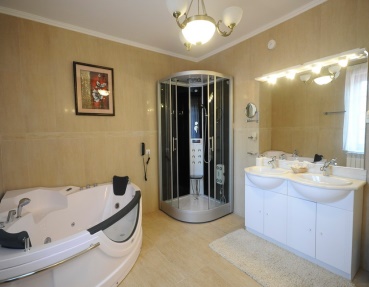 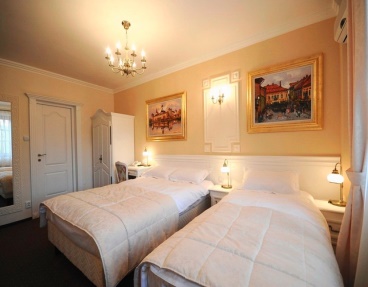 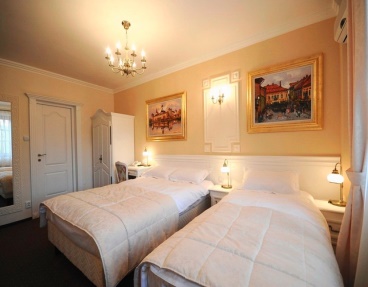 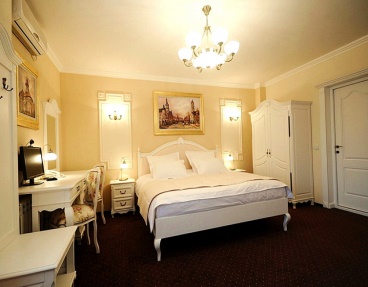 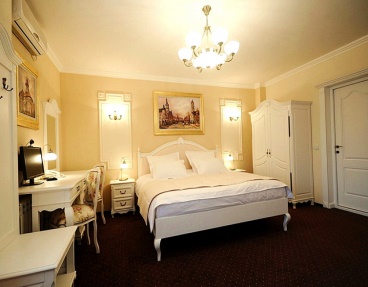 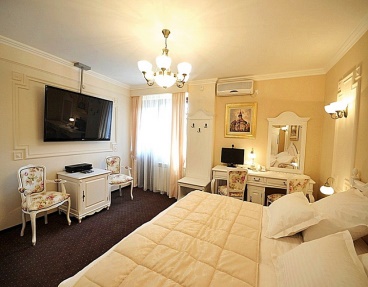 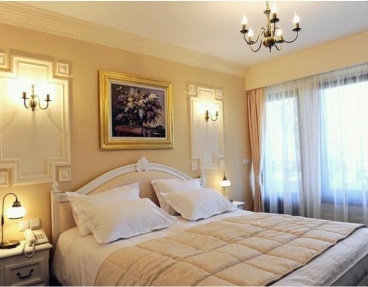 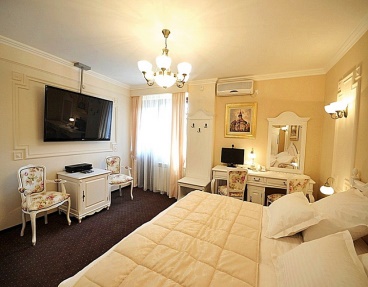 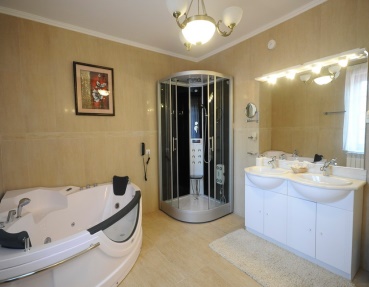 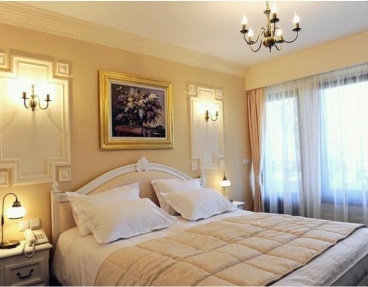 